Отчет по выполненным работам на средства самообложения по Комсомольскому СП в 2018 году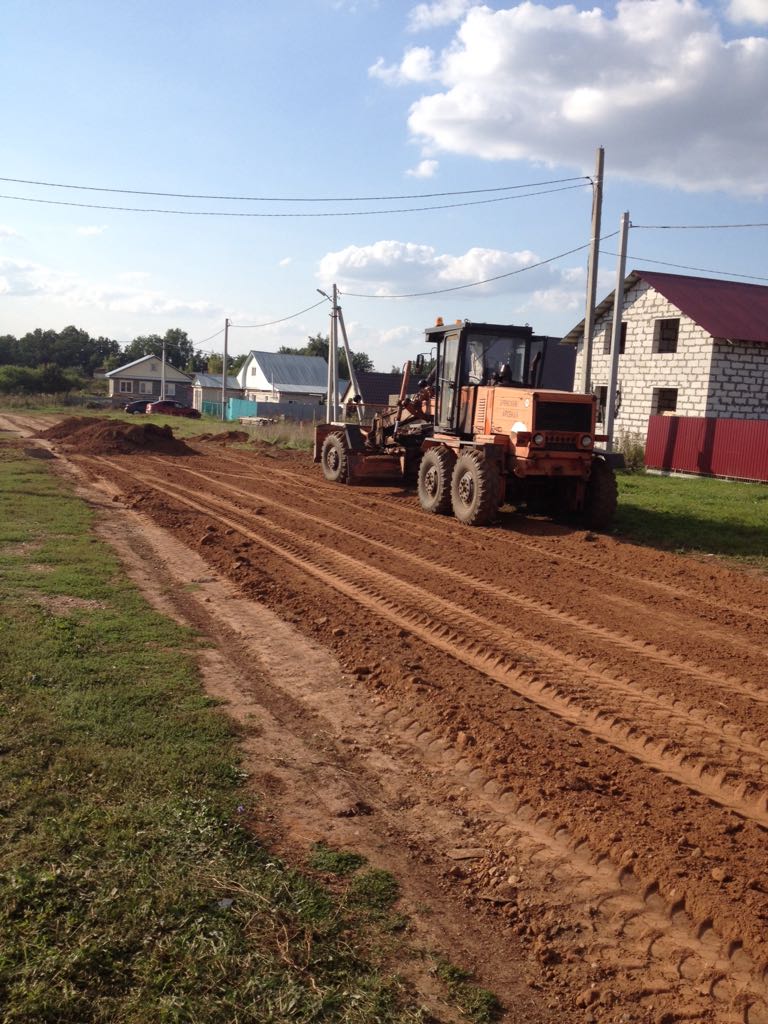 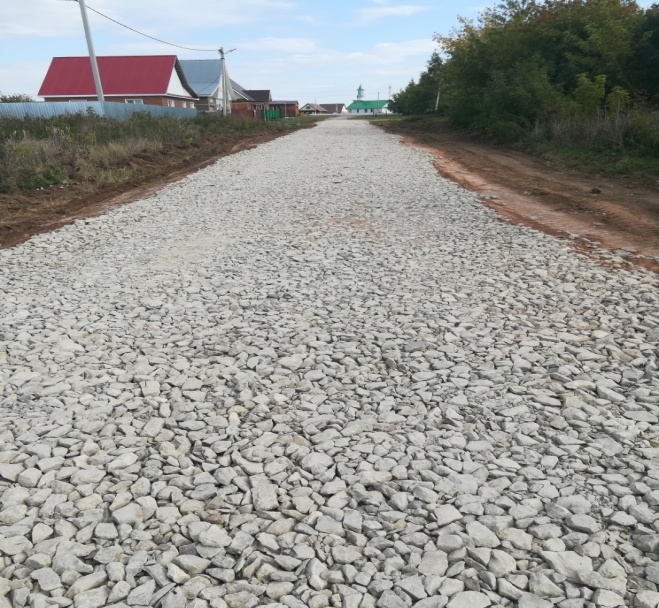            Строительная в пароцессе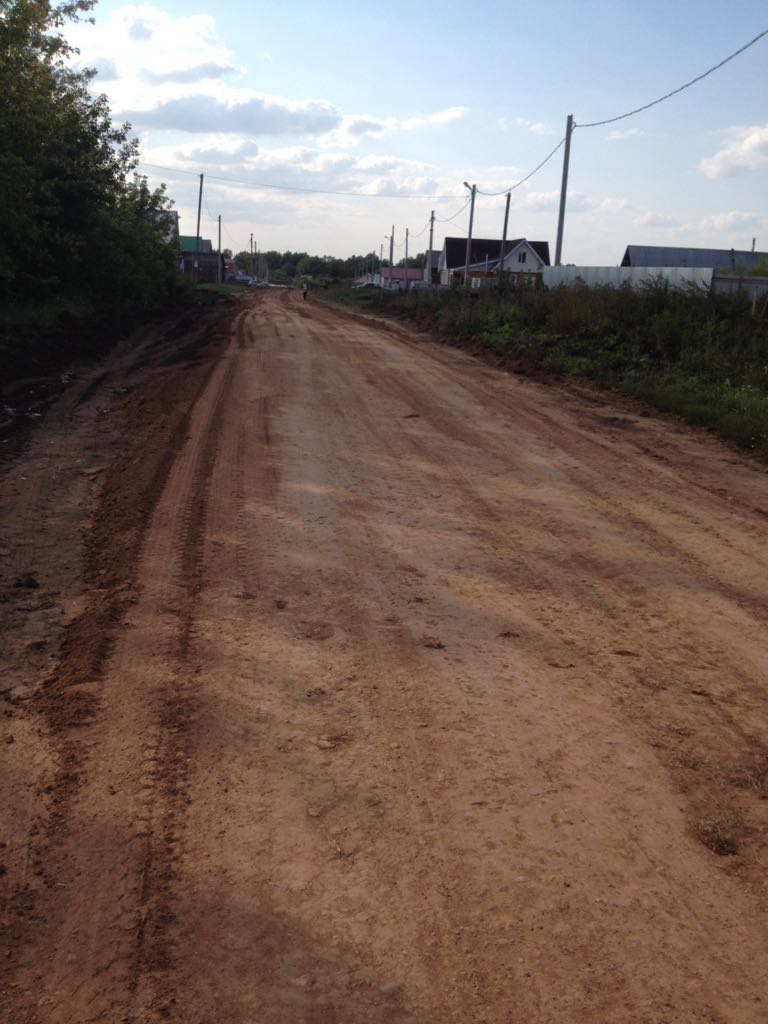 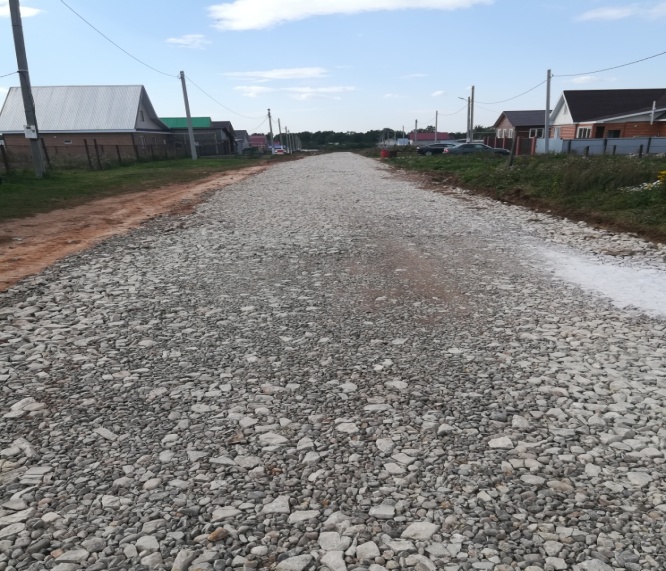                Ул.Строительная ДО                                      ул. Строительная ПОСЛЕВсего средств по самооблажениюв том числев том числе600 000,00     руб.средства населения-120000   руб.софинасированиеиз Республики Татарстан480000  руб.